1  Автономная некоммерческая профессиональная образовательная организация«УРАЛЬСКИЙ ПРОМЫШЛЕННО – ЭКОНОМИЧЕСКИЙ ТЕХНИКУМ»ПРИКАЗ 04.11.2021 г.                                                                                          			 № 01-03/173                                      г. ЕкатеринбургО переводе на дистанционное обучениеНа основании приказа Министерства образования и молодежной политики Свердловской области от 03.11.2021г № 1030-Д «О мероприятиях по переходу образовательных организаций Свердловской области на дистанционный режим функционирования»ПРИКАЗЫВАЮ:Перевести образовательный процесс в период с 8 ноября по 13 ноября 2021 г. в АН ПОО «Уральский промышленно-экономический техникум» и его структурных подразделениях на дистанционный режим работы.Выполнить необходимую корректировку графика образовательного процесса в связи с переводом техникума на дистанционный режим функционирования с учетом необходимости обеспечения требований ФГОС СПО.Перевести студентов всех специальностей и курсов, кроме студентов 2, 3 и 4 курсов по специальностям 09.02.03 «Программирование в компьютерных системах», 09.02.07 «Информационные системы и программирование» и 13.02.11 «Техническая эксплуатация и обслуживание электрического и электромеханического оборудования»» на дистанционное обучение.Перевести студентов 2, 3 и 4 курсов по специальностям 09.02.03 «Программирование в компьютерных системах», 09.02.07 «Информационные системы и программирование» и 13.02.11 «Техническая эксплуатация и обслуживание электрического и электромеханического оборудования» на обучение с применением дистанционных технологий. Сохранить в этих группах очное обучение не более трех дней в неделю с разведением учебных групп по дням недели и времени обучения.Выполнить необходимую корректировку расписания учебных занятий на период с 8 ноября по 13 ноября 2021г. с учетом перевода образовательного процесса в дистанционный режим.Обеспечить консультирование студентов и их родителей (законных представителей) по вопросам осуществления дистанционного обучения.Уведомить студентов и их родителей о переходе на дистанционный режим функционирования техникума и его подразделений.Ежедневно осуществлять мониторинг хода образовательного процесса с применением электронного обучения и дистанционных образовательных технологий, в том числе:- контроль выполнения преподавателями  обязанностей по проведению вебинаров, расположению материалов для изучения в системе СДО техникума, проверке выполненных студентами заданий;- контроль посещаемости занятий студентами.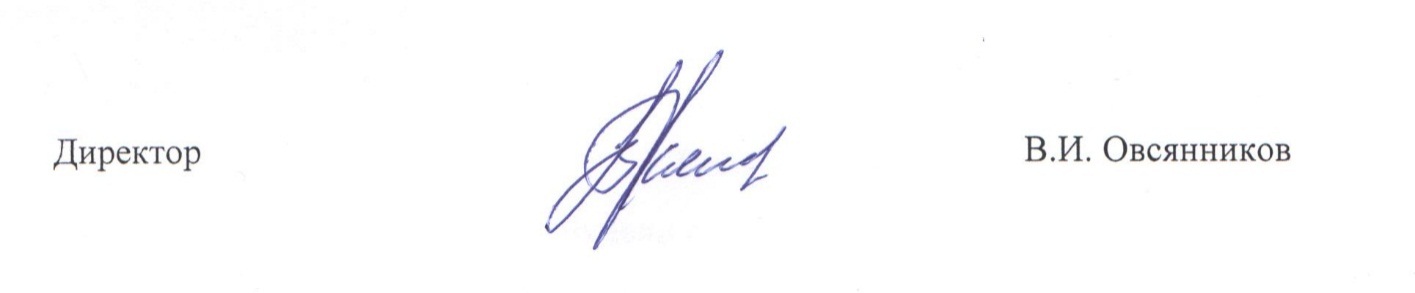 